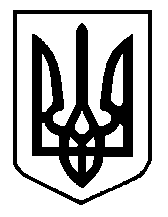 МІНІСТЕРСТВО ВНУТРІШНІХ СПРАВ УКРАЇНИНАКАЗПро внесення змін до Інструкції про умови та порядок придбання, зберігання, обліку, використання та застосування пристроїв для відстрілу патронів, споряджених гумовими чи аналогічними за своїми властивостями метальними снарядами несмертельної дії, та зазначених патронів поліцейськими, особами, звільненими зі служби в поліції, а також колишніми працівниками міліціїВідповідно до статті 62 Закону України «Про Національну поліцію», Положення про Національну поліцію, затвердженого постановою Кабінету Міністрів України від 28 жовтня 2015 року № 877, з метою приведення нормативно-правового акта Міністерства внутрішніх справ України у відповідність до законодавства УкраїниНАКАЗУЮ:1. В абзаці другому пункту 2, абзаці другому пункту 6 розділу ІІ Інструкції про умови та порядок придбання, зберігання, обліку, використання та застосування пристроїв для відстрілу патронів, споряджених гумовими чи аналогічними за своїми властивостями метальними снарядами несмертельної дії, та зазначених патронів поліцейськими, особами, звільненими зі служби в поліції, а також колишніми працівниками міліції, затвердженої наказом Міністерства внутрішніх справ України від 29 березня 2016 року № 223, зареєстрованої в Міністерстві юстиції України 25 квітня 2016 року за № 622/28752 (у редакції наказу Міністерства внутрішніх справ України від 01 червня 2023 року № 447, зареєстрованого в Міністерстві юстиції України 16 червня 2023 року за № 1005/40061), цифру «5» замінити цифрою «9».2. Департаменту інформатизації (Сумський С.) забезпечити подання цього наказу на державну реєстрацію до Міністерства юстиції України в установленому порядку.3. Цей наказ набирає чинності з дня його офіційного опублікування.Міністр									 Ігор КЛИМЕНКО___________________Київ№ _________